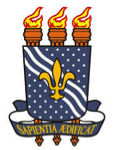 UNIVERSIDADE FEDERAL DA PARAÍBACENTRO DE CIÊNCIAS SOCIAIS APLICADASDEPARTAMENTO DE GESTÃO PÚBLICAFormulário - 4TERMO DE AUTORIZAÇÃO PARA PUBLICAÇÃO/DIVULGAÇÃO DE DOCUMENTO ELETRÔNICO –PARA BIBLIOTECA/UFPB1. Identificação do Trabalho/AutorTítulo:  __________________________________________________________________________________________________________________________________________________________________________________________________________________________Autor: _____________________________________________________________________CPF: ____________________________  Telefone: _______________________________E- mail: ____________________________________________________________________Orientador: _________________________________________________________________Concluinte do curso BACHARELADO EM GESTÃO PÚBLICA2. Identificação do material bibliográficoMídia:  DVD     Formato:  PDFTotal de páginas: ________. Data da aprovação: ____ / ____ / _______.3.  Declaração do autor:Na qualidade de titular dos direitos de autoria da publicação supracitada, com anuência do orientador, de acordo com a Lei nº 9610/98, autorizo à Universidade Federal da Paraíba (UFPB), a disponibilizá-la gratuitamente em meio eletrônico, na rede mundial de computadores, no formato especificado, para fins de leitura, impressão e/ou download, a título de divulgação da produção científica da instituição, a partir desta data. 		 João Pessoa, _____/_______/_______        Assinatura do autor 			            Assinatura do orientador